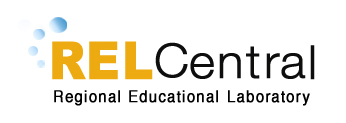 Dear _______________,Thank you for agreeing to participate in the REL Central Study on Characteristics of Feedback to Teachers. As part of this study, you are being asked to complete an online survey about your perceptions of the feedback that you received from your evaluator as part of your district’s teacher evaluation system. Your feedback is critical because it will help district and state leaders refine their understanding of feedback in teacher evaluation systems and to inform future training and guidance for evaluators.The survey is expected to take 30 minutes to complete. You may access the survey by clicking on the following link, or typing it into your Web browser: https://aaa.bbbbbb.org. Per the policies and procedures required by the Education Sciences Reform Act of 2002, Title I, Part E, Section 183, responses to this data collection will be used only for statistical purposes. The reports prepared for this study will summarize findings across the sample and will not associate responses with a specific district or individual. Any willful disclosure of such information for nonstatistical purposes, except as required by law, is a class E felony. Please contact a Marzano Research Laboratory representative at XXX-XXX-XXXX if you would prefer to receive a paper survey to complete, or if you no longer wish to participate, and we will remove you from our contact list so that you do not receive reminders to complete the survey.Thank you,Trudy L. CherasaroSenior Researcher Marzano Research LaboratoryP.S. You can learn more about REL Central and the services it provides to educators in your state by visiting http://www.relcentral.org/ or by calling the REL Central hotline at XXX-XXX-XXXX.Dear _______________,We are contacting you again to encourage your participation in a survey being conducted by REL Central. Your feedback is critical because it will help district and state leaders refine their understanding of feedback in teacher evaluation systems and inform future training and guidance for evaluators. You may access the survey by clicking on the following link: http://aaa.bbbbbb.org. We hope you will take some time in the coming week to complete the survey. The survey is expected to take approximately 30 minutes to complete. Per the policies and procedures required by the Education Sciences Reform Act of 2002, Title I, Part E, Section 183, responses to this data collection will be used only for statistical purposes. The reports prepared for this study will summarize findings across the sample and will not associate responses with a specific district or individual. Any willful disclosure of such information for nonstatistical purposes, except as required by law, is a class E felony.  Please contact a Marzano Research Laboratory representative at XXX-XXX-XXXX if you have any questions about the survey.THANK YOU!